بسمه تعالیراهنمای برنامه توانمندسازی کادر مدارس برای مستندسازی تجارب و نوآوریهابرنامه توانمندسازی کادر محترم مدارس جامعه تعلیمات اسلامی برای مستندسازی تجارب و نواوریها در سال تحصیلی 94-1393 در سه مرحله اجرا میگردد.مرحله اول- طرحریزی برای اجرای برنامه  که شامل تعیین و معرفی موضوعات اولویت دار برای مستندسازی، بررسی موضوعات در مدارس و انتخاب موضوع و معرفی تیم مجری مرتبط به هر حوزه کاری در مدارس، قطعیسازی موضوعات در کارگروه های مدیران و معاونین محترم مدارس و شرکت در اولین جلسه آموزشی می باشد. این مرحله از ابتدای دی ماه تا هفته سوم بهمن 93 انجام خواهد شد.مرحله دوم- مستندسازی تجارب و نوآوریها که شامل تکمیل و ارسال نمون برگهای مستندسازی تجارب و نوآوریها توسط تیمهای معرفی شده مدارس، شرکت در دومین جلسه آموزشی، بررسی نمون برگ های ارسالی در گروه تحقیق و توسعه و مشاوره به تیم ها، ویرایش نمون برگ های مستندسازی تجارب و نوآوریها توسط تیمهای مدارس و تدوین سند تفصیلی تجربه/نوآوری می باشد. بازه زمانی هفته چهارم بهمن 93 تا نیمه خرداد 94 برای اجرای این مرحله پیشبینی شده است.مرحله سوم-انتشار تجارب که شامل ارزیابی تجارب و نوآوریها، آماده سازی برای انتشار و انتشار در نشست تابستانی مدیران محترم مدارس صورت خواهد پذیرفت.در نمودارهای پیوست، فرایندهای پیش بینی شده در برنامه در مراحل اول و دوم، به تفکیک نقشها و بازه زمانی اجرا، درج گردیده است. 		گروه تحقیق و توسعه جامعه تعلیمات اسلامی                                                                                                                                          سال تحصیلی 94-1393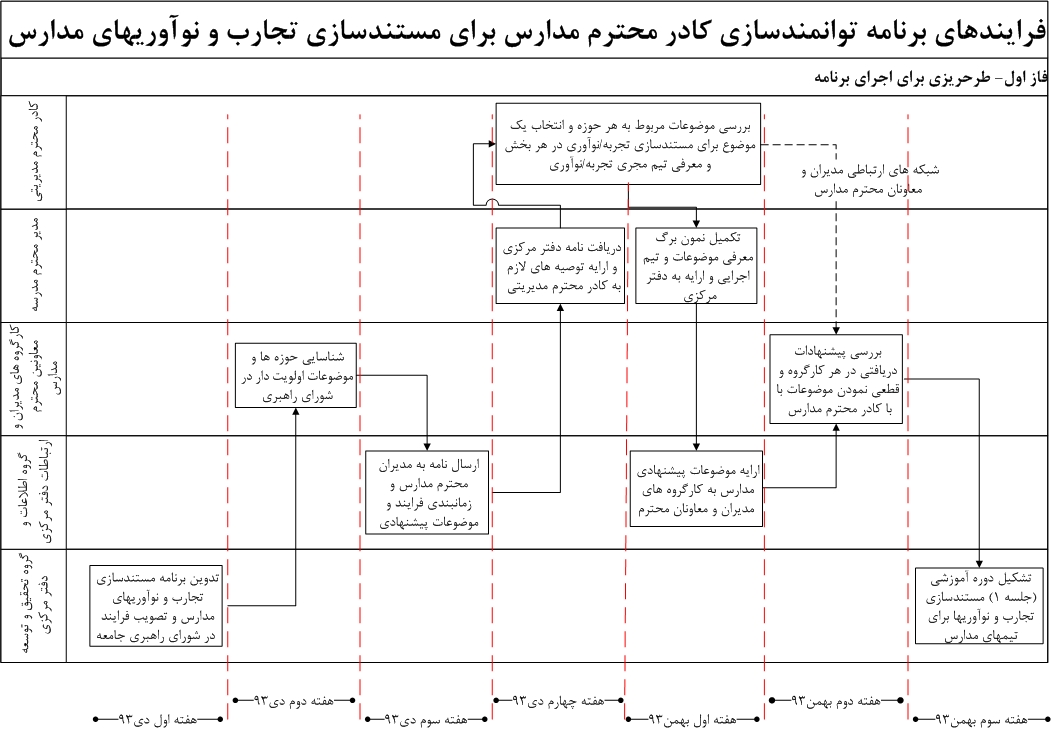 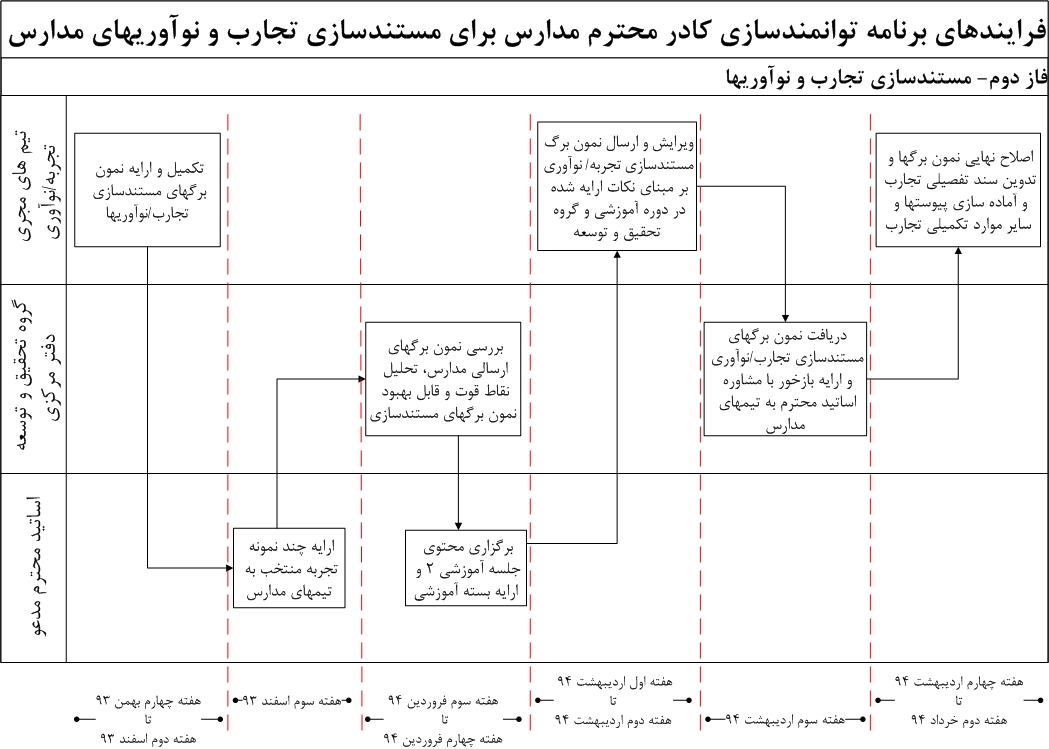 